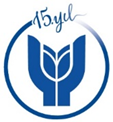 T.CYASAR UNIVERSITY RECTORATEFaculty of CommunicationDepartment of Public Relations and AdvertisingPRAD 4102 Advertising Campaign – Evaluation FormDATE:GROUP NAME:GROUP MEMBERS:CLIENT: Date:Signature:Evaluation CriteriaPilot Brief%10Product and Competitor Analysis% 10 Market Analysis% 10 Research, Swot and Target Audience % 20 Strategy and Creative Idea%15Creative Advertising Applications% 20 Media Planning and Evaluation % 10 Overall Project% 5 Total Score(Out of 100)